Supplementary Material 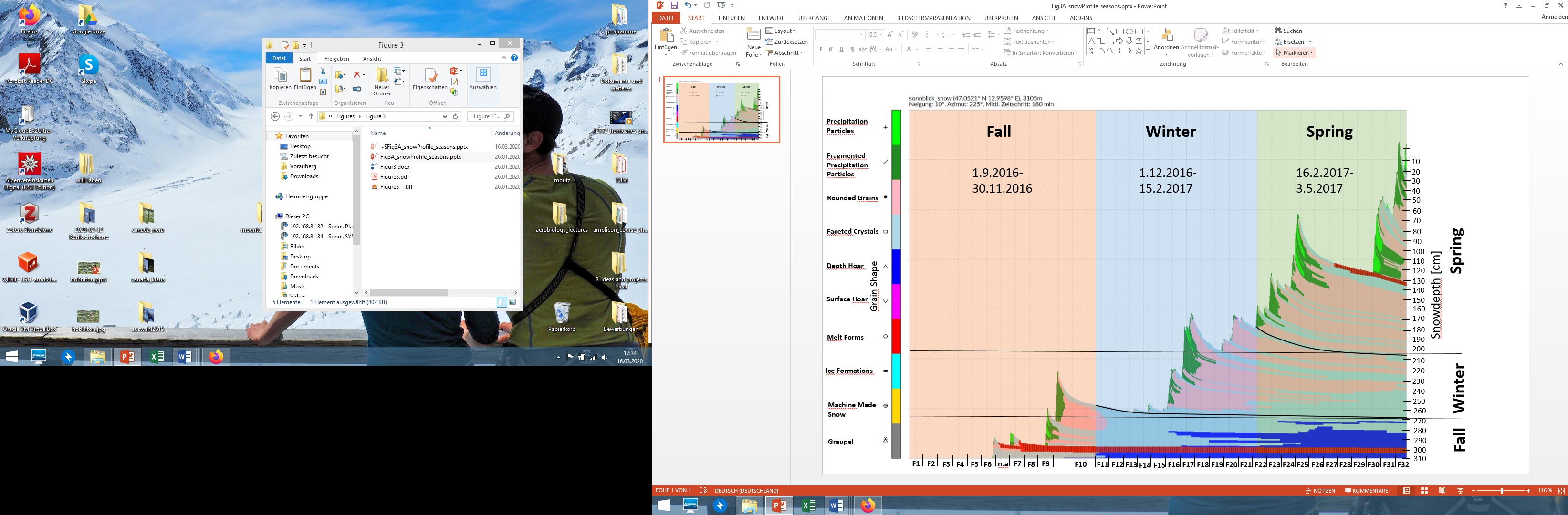 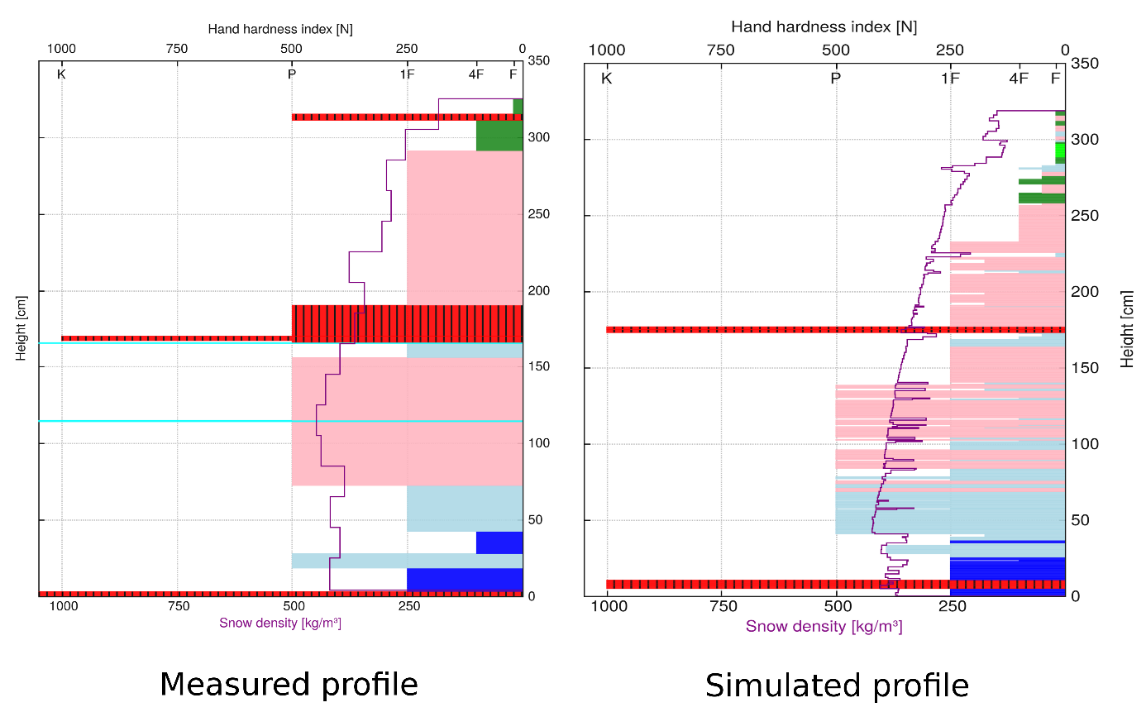 SI Figure 1: A) Manually recorded profile in the field, B) profile simulated by SNOWPACK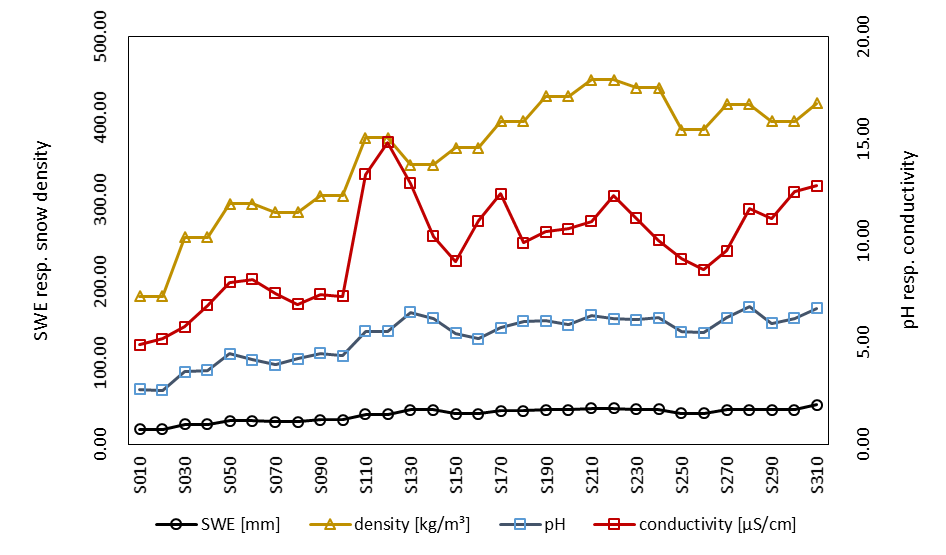 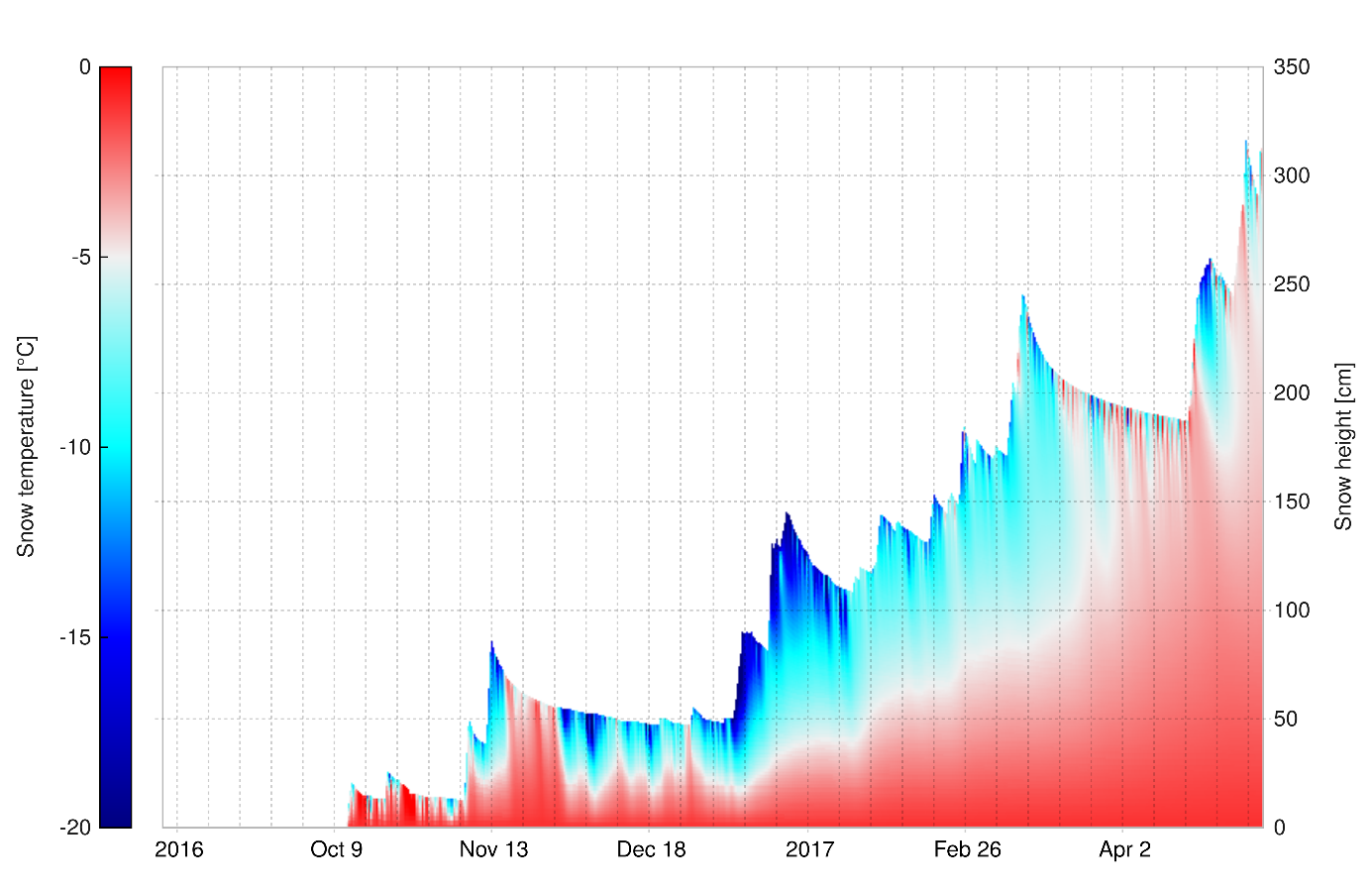 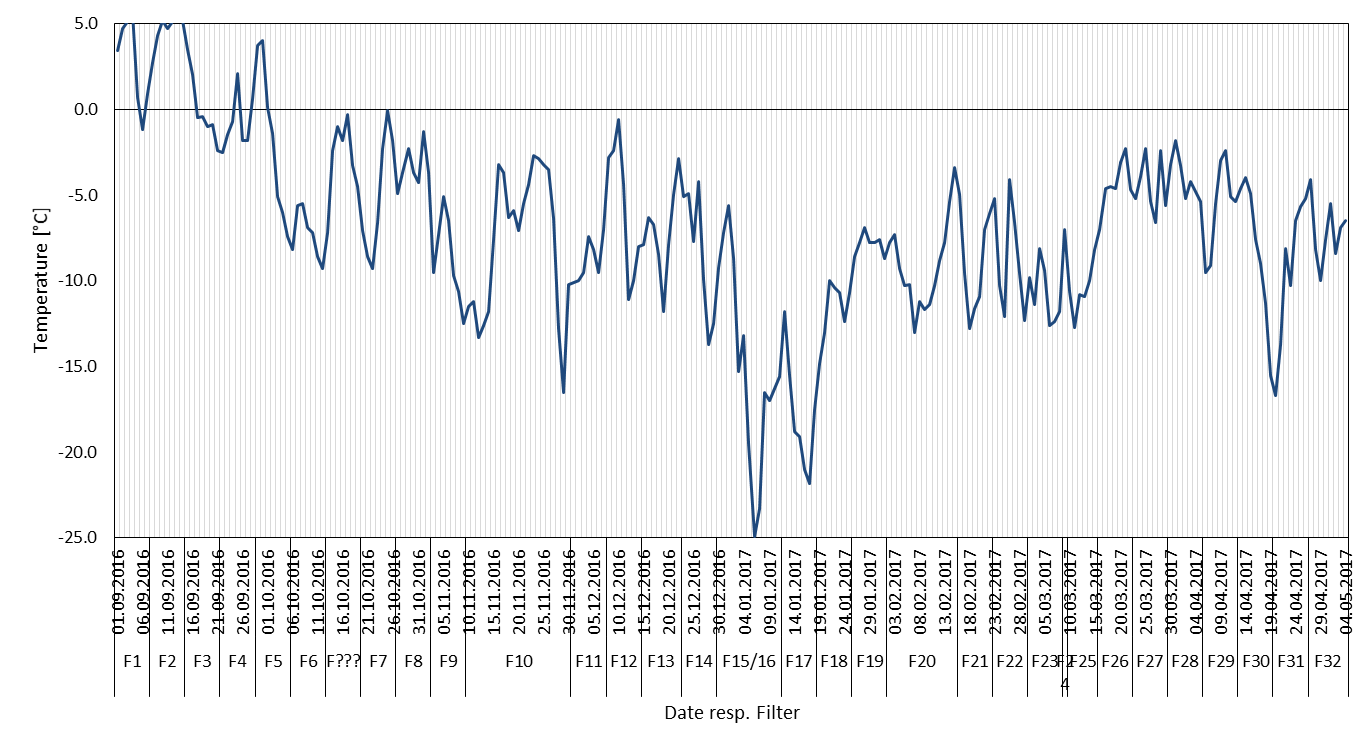 SI Figure 5: PCoA of air and snow dataset coloured by seasons, A) bacteria, B) fungiSI Figure 6: Rarefaction curves for A) bacteria and B) fungiSI Table 1: Sequence statistics for the analysed datasetSI Table 2: ANOSIM and ADONIS for air filter vs. snow profileSI Table 3: PERMANOVA by season and datasetSI Table 4: Wilcoxon alpha diversity test statisticsSI Table 5: Pairwise wilcox test per season and datatype for bacteria, not p-adjusted values in ()SI Table 6: Pairwise wilcox test per season and datatype for fungi, not p-adjusted values in ()SI Table 7: Ten most abundant bacterial phyla and fungal classes in the complete air and snow datasetSI-Figure 7: A) PCoA, B) Alpha-diversity Chao1 (richness) and Shannon (evenness), C) ten most abundant bacterial phyla, resp. fungal classes, D) Venn diagram of common and unique bacterial and fungal genera, green numbers indicate percentage of genera out of the total number of snow genera The bacterial and fungal communities from air filters and the snow profile differ significantly (ANOSIM bacteria p=0.001, R=0.325, fungi p=0.001, R=0.287). The PCoA plot shows a grouping of samples into air and snow, with some bacterial air and snow samples mixing. Within the complete bacterial dataset, the 140cm and 300cm snow layer were most similar to air. The air filters 24F, 29F, 30F, 31F and 32F cluster most closely to a cluster of most snow samples. For the fungal dataset, the 10cm snow sample was outstanding within the air dataset, while the filters F16 and F24 were closest to the snow dataset. Alpha diversity differs significantly between air filter and snow (wilcoxon bacteria chao1 p>0.0001, Shannon p=0.0002, fungi chao1 p<0.0001, Shannon p <0.0001) with higher median and maximum values in the air filter samples. The bacterial community featured 45% of genera unique to the air filters and 45% common in the profile and the air filters, but only 9.8% unique to the snow profile, resp. 82.2% of the snow genera were also present in air. In the fungal community 74.5% of the genera were unique to the air filters while only 3.4% were unique to the snow profile, and 22.1% of genera occurred in air and snow, resp. 86.7% of the snow fungal genera also occurred in the air. Within the ten most abundant bacterial phyla, the most prominent overall trend was the relative occurrence of more than twice as much Actinobacteria in the air-filters (air 28.09%, snow 10.50%), as second prominent, Proteobacteria were more abundant in the snow profile (snow 39.15%, air 20.54%). Relative abundances of Bacteroidetes (air 10.11%, snow 12.69%), Chloroflexi (air 1.16%, snow 1.24%), Firmicutes (air 30.29%, snow 26.91%), Gemmatimonadetes (air 0.74%, snow 0.66%) and other less abundant phyla were similar in air and snow. Whereas Cyanobacteria appeared to be twice as common in snow (air 2.56%, snow 4.25%), Acidobacteria were more abundant in air (air 2.64%, snow 1.41%).For the fungi Dothideomycetes (air 19.17%, snow 27.16%), Microbotryomycetes (air 1.35%, snow 7.79%), Lecarnomycetes (air 0.93%, snow 10.45%) and Ustligainomycetes (air 0.32%, snow 9.14%) were more abundant in snow, while Eurotiomycetes (air 27.34%, snow 9.75%) and Sordariomycetes (air 16.49%, snow 7.67%) were more abundant in air. Agaricomycetes (air 20.79%, snow 16.85%) and Leotiomycetes (air 5.97%, snow 4.19%) occured at comparable relative abundances in air and snow.SI Figure 8: Temporal succession of A) bacterial phyla, B) fungal classes, C) bacterial phyla and fungal classes by season and sample type , D) bacterial phyla and fungal classes by sample type and seasonAIR & SNOW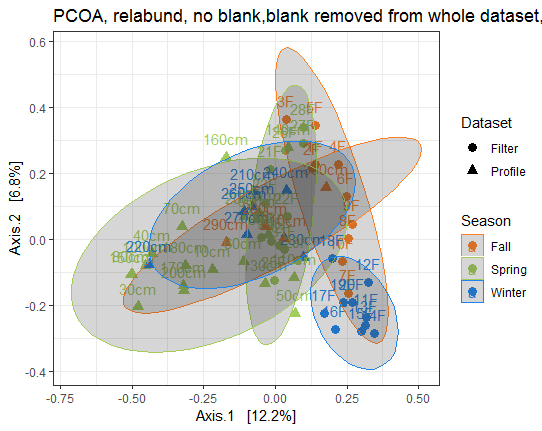 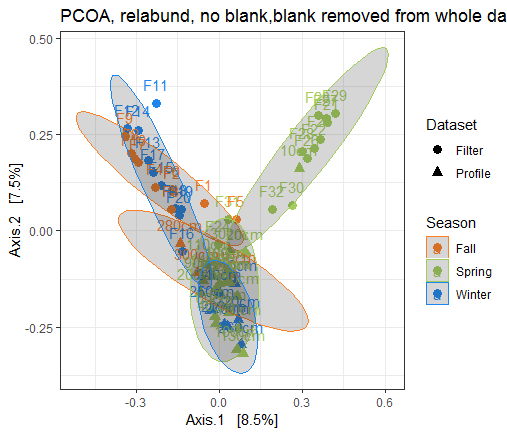 BacteriaFungi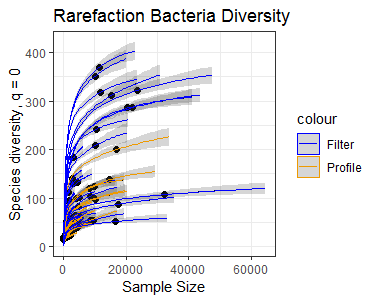 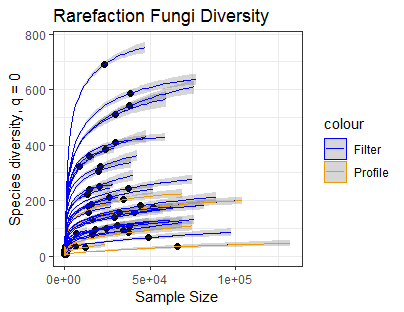 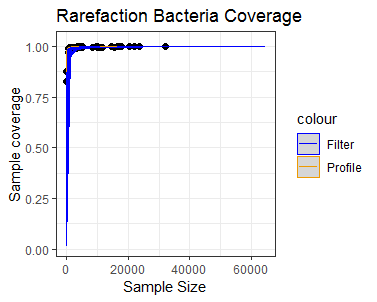 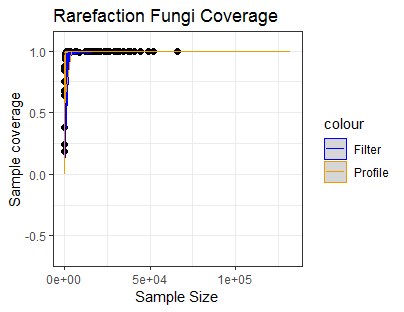 BacteriaFungi#mean raw sequences per sample20153+-1128020899+-21582# genera raw dataset15663127# genera after blank removal10581902BacteriaBacteriaBacteriaFungiFungiFungiANOSIMRpANOSIMRpFilter~Profile0.3250.001**Filter~Profile0.2870.001**(bray)(bray)ADONISDfF-ModelADONISDfF-ModelFilter~Profile14.6579Filter~Profile13.8763(bray)R²p(bray)R²p0.070940.001**0.057960.001**BacteriaBacteriaBacteriaBacteriaBacteriaBacteriaFungiFungiFungiFungiFungiFungipairsDfF-ModelR2p-valuep.adjpairsDfF-ModelR2p-valuep.adjProfileSpring vs FilterFall294.320.130.0010.015ProfileSpring vs FilterFall293.110.100.0010.015ProfileSpring vs FilterWinter295.630.160.0010.015ProfileSpring vs FilterWinter293.260.100.0010.015ProfileSpring vs ProfileWinter261.390.050.0630.945ProfileSpring vs ProfileWinter260.960.030.5621.000ProfileSpring vs FilterSpring312.590.070.0010.015ProfileSpring vs FilterSpring313.500.100.0010.015ProfileSpring vs ProfileFall231.850.070.0060.090ProfileSpring vs ProfileFall231.390.050.0180.270FilterFall vs FilterWinter193.130.140.0010.015FilterFall vs FilterWinter192.690.120.0010.015FilterFall vs ProfileWinter162.490.140.0010.015FilterFall vs ProfileWinter162.810.150.0010.015FilterFall vs FilterSpring211.910.080.0030.045FilterFall vs FilterSpring214.750.190.0010.015FilterFall vs ProfileFall132.150.150.0050.075FilterFall vs ProfileFall132.220.150.0010.015FilterWinter vs ProfileWinter163.540.190.0010.015FilterWinter vs ProfileWinter163.110.170.0010.015FilterWinter vs FilterSpring213.450.140.0010.015FilterWinter vs FilterSpring215.130.200.0010.015FilterWinter vs ProfileFall133.150.200.0020.030FilterWinter vs ProfileFall132.460.170.0020.030ProfileWinter vs FilterSpring181.130.060.2081.000ProfileWinter vs FilterSpring183.120.150.0010.015ProfileWinter vs ProfileFall101.290.120.0801.000ProfileWinter vs ProfileFall101.150.110.1991.000FilterSpring vs ProfileFall151.370.080.0500.750FilterSpring vs ProfileFall152.710.160.0020.030BacteriaBacteriaBacteriaFungiFungiFungiWPWPChao1789.5<0.0001Chao11002<0.0001Shannon7590.0002Shannon951<0.0001Bacteria Observedholm p.adjusted (not p.adjusted)Bacteria Observedholm p.adjusted (not p.adjusted)Bacteria Observedholm p.adjusted (not p.adjusted)Bacteria Observedholm p.adjusted (not p.adjusted)Bacteria Observedholm p.adjusted (not p.adjusted)Bacteria Observedholm p.adjusted (not p.adjusted)FilterFallFilterSpringFilterWinterProfileFallProfileSpringFilterSpring0.04555 (0.0046)FilterWinter0.03504(0.0032)0.00122(8.7e-05)ProfileFall1.0000(0.1878)1.0000(0.8556)0.06520(0.0080)ProfileSpring0.01458(0.0012)1.0000(0.2199)0.00027(1.8e-05)1.0000(0.8160)ProfileWinter0.06520(0.0072)1.0000(0.1757)0.01392(0.0011)1.0000(0.6358)1.0000(0.8680)Bacteria Chao1holm p.adjusted (not p.adjusted)Bacteria Chao1holm p.adjusted (not p.adjusted)Bacteria Chao1holm p.adjusted (not p.adjusted)Bacteria Chao1holm p.adjusted (not p.adjusted)Bacteria Chao1holm p.adjusted (not p.adjusted)Bacteria Chao1holm p.adjusted (not p.adjusted)FilterFallFilterSpringFilterWinterProfileFallProfileSpringFilterSpring0.00660(0.00060)FilterWinter0.04676(0.00520)4.5e-05(3.1e-06)ProfileFall0.99301(0.14186)1.0000(0.77033)0.6394(0.00799)ProfileSpring0.00477(0.00040)1.0000(0.41360)0.00025(1.8e-05)1.0000(0.78626)ProfileWinter0.01234(0.00123)1.0000(0.29912)0.00267(0.00021)1.0000(0.64848)1.0000(0.80335)Bacteria Shannonholm p.adjusted (not p.adjusted)Bacteria Shannonholm p.adjusted (not p.adjusted)Bacteria Shannonholm p.adjusted (not p.adjusted)Bacteria Shannonholm p.adjusted (not p.adjusted)Bacteria Shannonholm p.adjusted (not p.adjusted)Bacteria Shannonholm p.adjusted (not p.adjusted)FilterFallFilterSpringFilterWinterProfileFallProfileSpringFilterSpring0.00071(5.9e-05)FilterWinter0.18585(0.02323)8.0e-05(6.2e-06)ProfileFall0.25175(0.3596)1.0000(0.44615)0.07193(0.00799)ProfileSpring1.8e-05(1.3e-06)1.0000(0.89329)2.0e-06(1.3e-07)1.0000(0.52494)ProfileWinter0.01954(0.00195)1.0000(0.48242)0.00226(0.00021)1.0000(0.64848)1.0000(0.53324)Fungi Observedholm p.adjusted (not p.adjusted)Fungi Observedholm p.adjusted (not p.adjusted)Fungi Observedholm p.adjusted (not p.adjusted)Fungi Observedholm p.adjusted (not p.adjusted)Fungi Observedholm p.adjusted (not p.adjusted)Fungi Observedholm p.adjusted (not p.adjusted)FilterFallFilterSpringFilterWinterProfileFallProfileSpringFilterSpring0.06662(0.0083)FilterWinter1.0000(0.4967)0.01358(0.0015)ProfileFall0.20140(0.0503)1.0000(0.8706)0.08392(0.0140)ProfileSpring0.00058(5.2e-05)0.00011(7.5e-06)0.00033(2.7e-05)0.07433(0.0106)ProfileWinter0.00028(2.2e-5)0.00093(9.3e-05)0.00015(1.1e-05)0.08392(0.0140)1.0000(0.6875)Fungi Chao1holm p.adjusted (not p.adjusted)Fungi Chao1holm p.adjusted (not p.adjusted)Fungi Chao1holm p.adjusted (not p.adjusted)Fungi Chao1holm p.adjusted (not p.adjusted)Fungi Chao1holm p.adjusted (not p.adjusted)Fungi Chao1holm p.adjusted (not p.adjusted)FilterFallFilterSpringFilterWinterProfileFallProfileSpringFilterSpring0.21688(0.0434)FilterWinter1.0000(0.5490)0.02029(0.0025)ProfileFall0.42517(0.1063)1.0000(0.7849)0.14386(0.0240)ProfileSpring5.8e-05(4.5e-06)2.4e-05(1.6e-06)2.4e-05(1.7e-06)0.06316(0.0090)ProfileWinter0.00022(2.2e-05)0.00013(1.2e-05)0.00013(1.1e-05)0.01798(0.0020)1.0000(0.340)Fungi Shannonholm p.adjusted (not p.adjusted)Fungi Shannonholm p.adjusted (not p.adjusted)Fungi Shannonholm p.adjusted (not p.adjusted)Fungi Shannonholm p.adjusted (not p.adjusted)Fungi Shannonholm p.adjusted (not p.adjusted)Fungi Shannonholm p.adjusted (not p.adjusted)FilterFallFilterSpringFilterWinterProfileFallProfileSpringFilterSpring0.01299(0.00144)FilterWinter1.0000(0.84211)0.00187(0.00017)ProfileFall0.03357(0.00559)1.0000(0.41176)0.02797(0.00400)ProfileSpring1.8e-05(1.3e-06)0.02657(0.00332)3.6e-06(2.4e-07)1.0000(0.76291)ProfileWinter0.00052(4.3e-05)0.01145(0.00115)0.00014(1.1e-05)1.0000(0.37363)0.59767(0.11953)BacteriaAir (Filter)Snow (Profile)Fungi Air (Filter)Snow (Profile)Acidobacteria2.641.41Agaricomycetes20.7916.85Actinobacteria28.0910.50Dothideomycetes19.1727.16Bacteriodetes10.1112.69Eurotiomycetes27.349.75Saccharibacteria0.441.25Lecarnoromycetes0.9310.45Chloroflexi1.161.24Leotiomycetes5.974.19Cyanobacteria2.564.25Microbotryomycetes1.357.79Deinococcus-Therm0.860.45Pezizomycetes0.591.54Firmicutes30.2926.91Sordariomycetes16.497.67Gemmatimonadetes0.740.66Tremellomycetes4.433.27Proteobacteria20.5439.15Ustligainomycotina0.329.14Other2.541.49Others2.622.17BacteriaFungi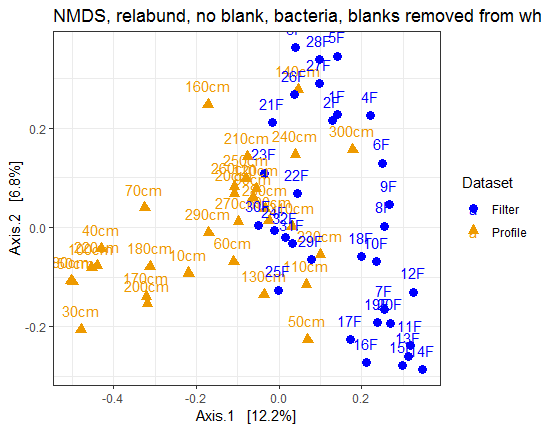 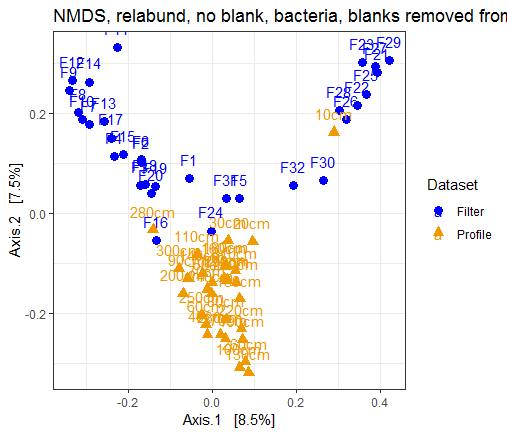 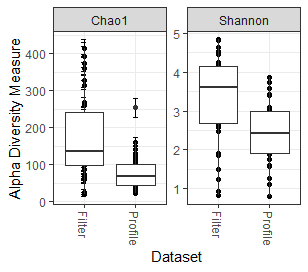 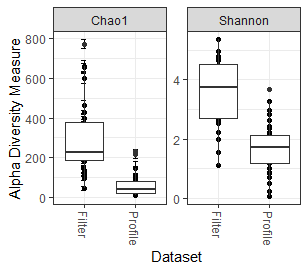 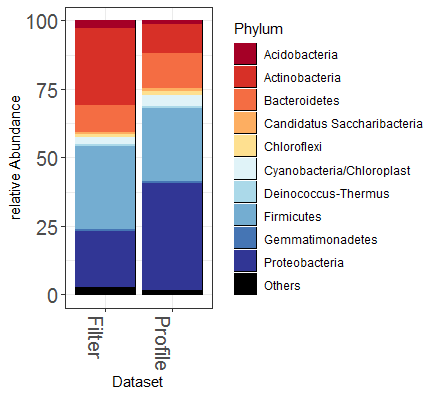 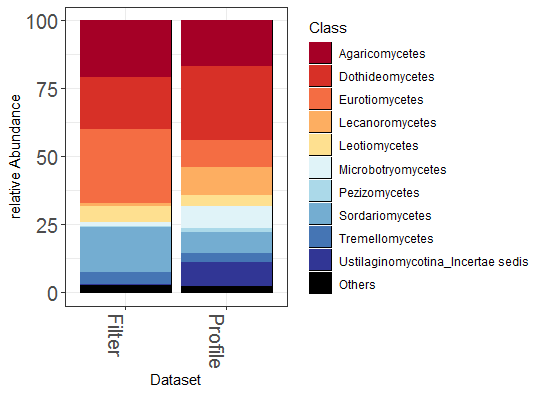 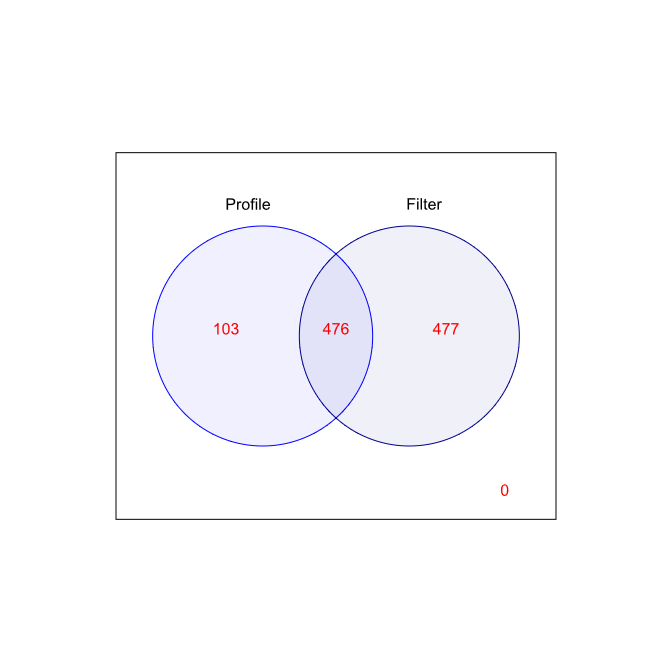 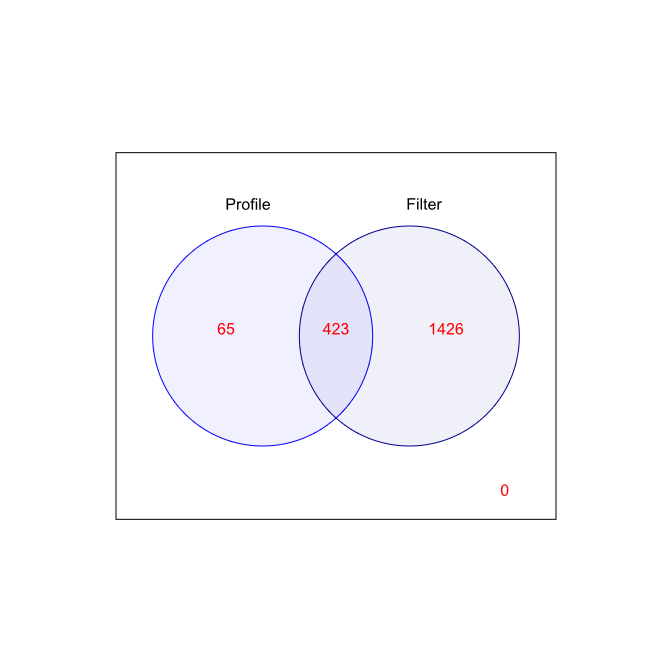 BacteriaBacteriaFungi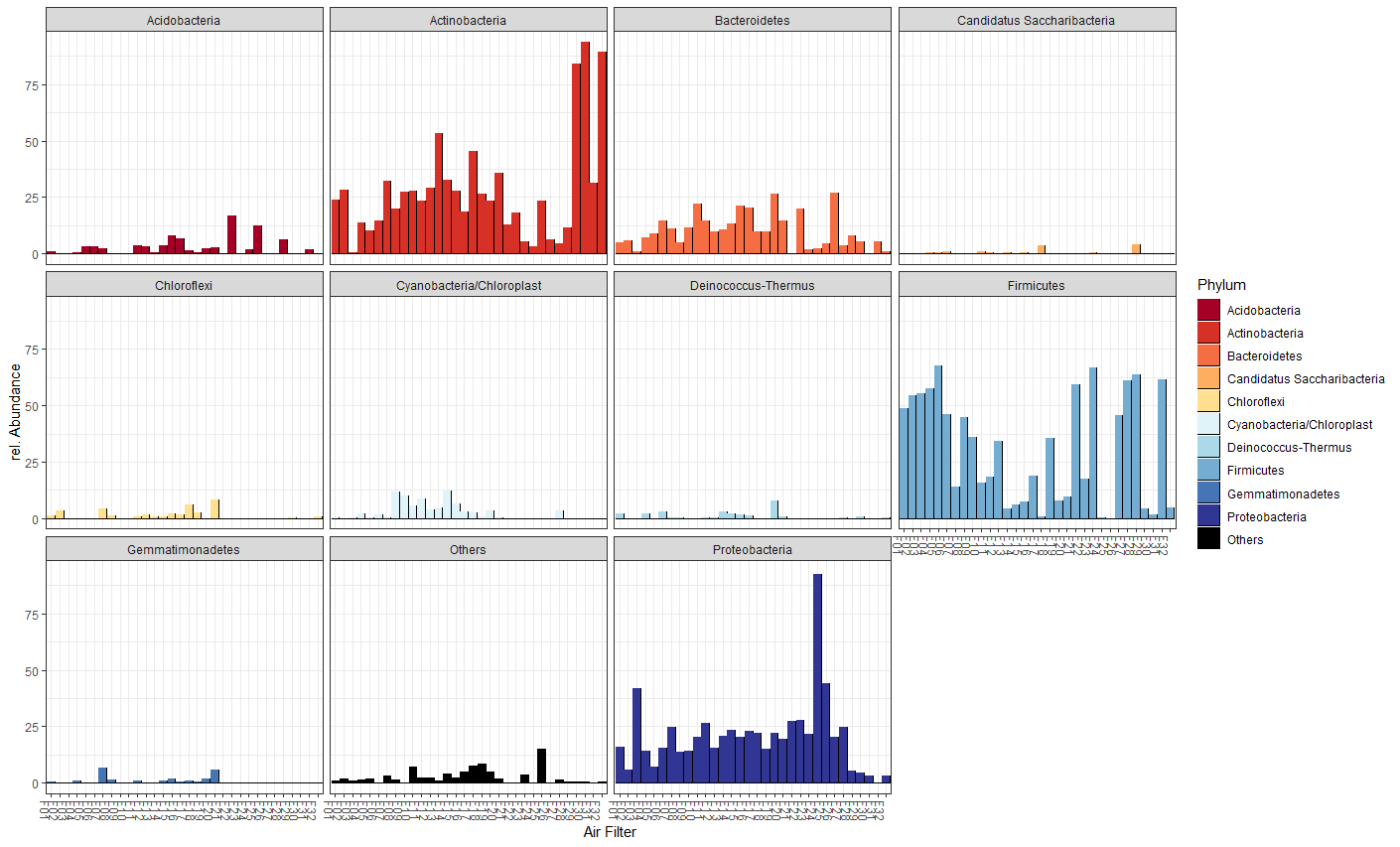 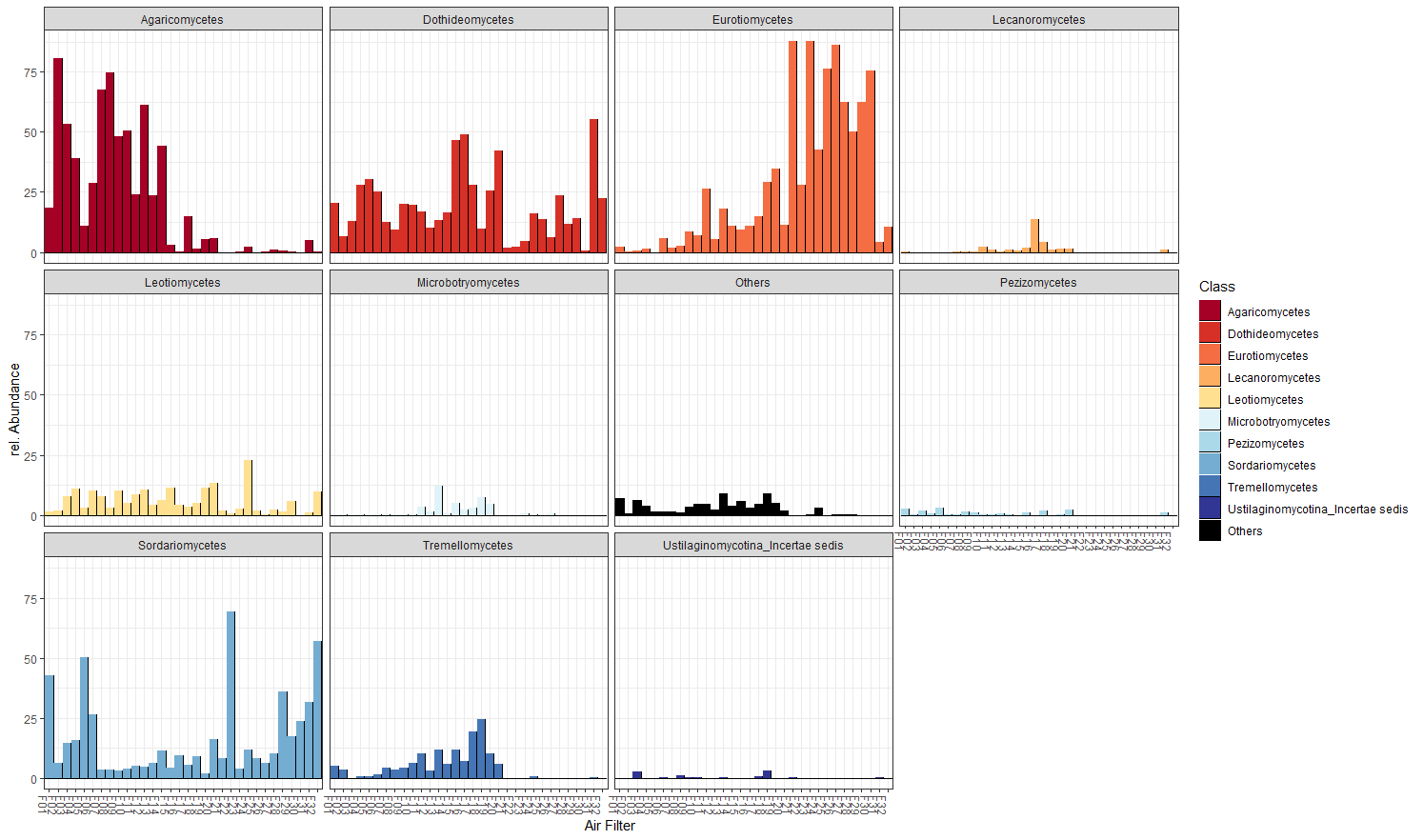 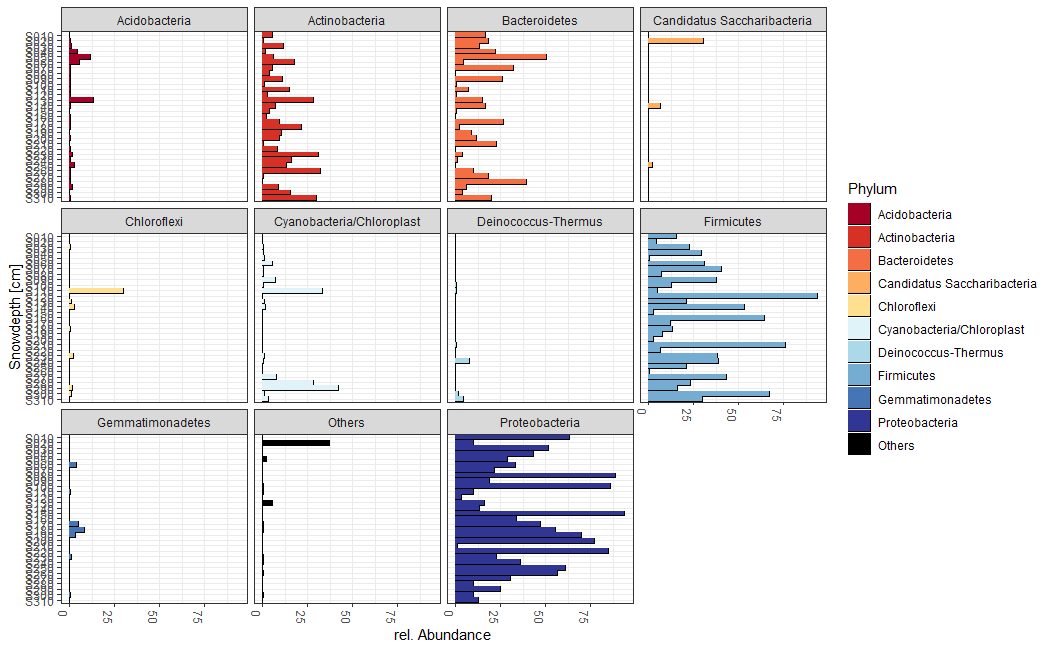 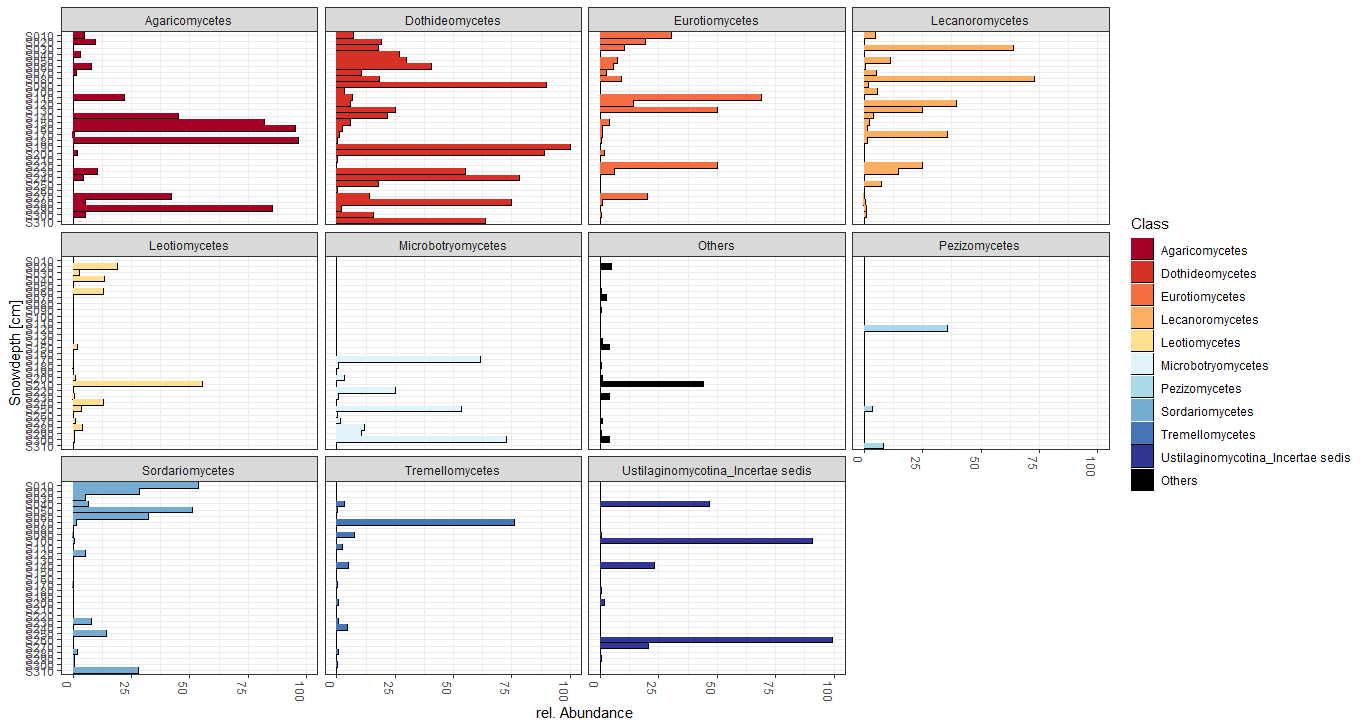 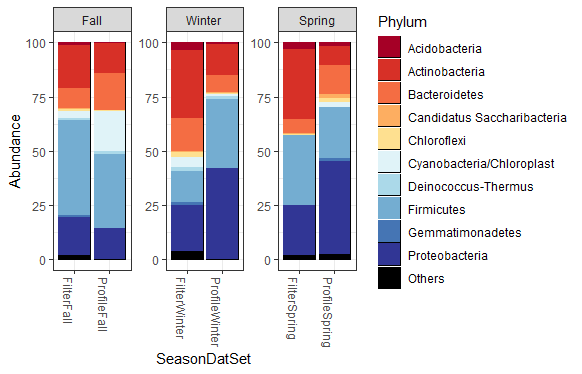 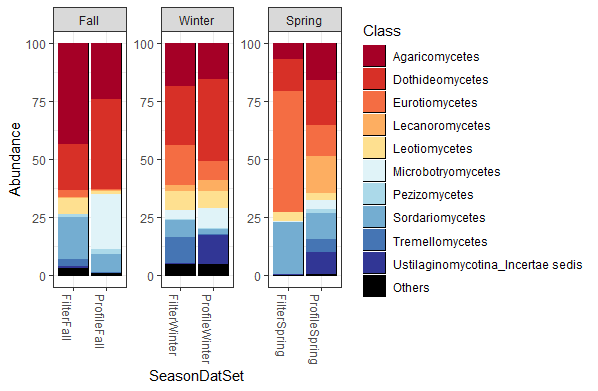 